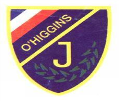 INSTITUTO O’HIGGINS DE MAIPÚ CIRCULAR Nº 1 TALLERES EXTRAPROGRAMÁTICOS 2023Estimados Padres y Apoderados:	Junto con saludarles muy cordialmente, me dirijo a ustedes para informar que, con el objeto de brindar a sus hijos y pupilos una mayor excelencia en su desarrollo integral, a partir del próximo lunes 3 de abril, daremos inicio a nuestros Talleres Extra programáticos correspondientes al periodo lectivo 2023. Este año, al igual que en anteriores, hemos dividido nuestros talleres en Deportivos y no Deportivos.  Los talleres no deportivos serán informados en una circular posterior. Por lo anterior, ruego poner máxima atención a las instrucciones que a continuación se detallan.TALLERES DEPORTIVOSLos talleres de Fútbol, Vóleibol y Básquetbol, están orientados a la preparación y competición de los torneos de los colegios de la Fundación.A partir del lunes 3 de abril, la inscripción podrán realizarla los mismos alumnos, presentando la colilla con la información requerida y firmada por el (la) apoderado (a). No se aceptarán alumnos que no presenten la colilla al profesor de taller. En el caso de los más pequeñitos (solo hasta 2º Básico), la colilla de inscripción debe ser entregada a su profesora jefe, quien las hará llegar al profesor Cristian Palma.Se hace especial mención que entre el término de clases y el inicio del taller en que esté inscrito el alumno, este no podrá salir del colegio, debiendo permanecer dentro del recinto escolar.	Animándoles a alentar a sus hijos para que participen en los talleres dispuestos para ellos durante el presente año, quedo atentamente.CARLOS REYES IRIBARRENProfesor de FilosofíaLicenciado en Educación y TeologíaEncargado de Talleres Extra programáticos IOMMaipú, 28 de marzo de 2023- - - - - - - - - - - - - - - - - - - - - - - - - - - - - - - - - - - - - - - - - - - - - - - - - - - - - - - - - - - - - - - - - - - - - - - - - AUTORIZACIÓN E INSCRIPCIÓN DE TALLER EXTRA PROGRAMÁTICO 2023Yo, _________________________________________, RUT: _______________________,Apoderado(a), autorizo a mi pupilo ____________________________, del _________ (curso)A participar en el taller de ____________________________________________.Firma Apoderado: ______________________________________________Teléfono de emergencia: ___________________________________INSTITUTO O’HIGGINS DE MAIPÚTalleres Extra programáticos deportivos  2023TALLERCATEGORÍA/CURSODÍAHORARIONOMBRE TALLERISTAFútbol D – V3º y 4º BásicoMartes  15:15 a 17:15Nelson Vásquez Fútbol D – V5º y 6º BásicoJueves 15:15 a 17:15Nelson Vásquez Fútbol D - V7º y 8º BásicoMiércoles 15:15 a 17:15Nelson Vásquez Vóleibol D - V8º a IVº Medio Miércoles 16:15 a 18:15Camila Tejos Vóleibol D - V5º a 7º Básico Jueves 16:15 a 18:15Camila Tejos Básquetbol D - V8º a IVº MedioMartes 16:15 a 18:15Por definirBásquetbol D - V5º a 7º Básico Lunes  16:15 a 18:15Por definirPsicomotricidad D - V5º y 6º BásicoLunes 15:30 a 16:15Inés BustosPsicomotricidad D - V3º y 4º BásicoMiércoles 15:30 a 16:15Inés BustosKárate D - V3º y 4º BásicoMartes 16:15 a 17:00Felipe MatelunaKárate D – V5º y 6º Básico Jueves 16:15 a 17:00Felipe MatelunaKárate D - V1º y 2º Básico Miércoles 15:30 a 16:15Felipe Mateluna